Уважаемые родители! Напоминаю простые правила:
 Никогда не оставляйте малышей без присмотра! Окна нельзя оставлять открытыми ни на секунду, когда в квартире находится ребенок. 
 На окнах должны быть установлены специальные замки или фиксаторы, чтобы малыш не смог самостоятельно открыть окно. Как вариант, можно снять с окна рукоятку, убрать её подальше от ребенка и доставать по мере необходимости. 
 Не используйте противомоскитные сетки, если на них не установлена соответствующая защита. 
 Не ставьте мебель около окна! Любопытным малышам достаточно мгновения, чтобы залезть на подоконник, открыть створку и упасть… 
 Не позволяйте детям играть на подоконнике, даже в Вашем присутствии.👉Эти простые меры предосторожности могут спасти жизнь вашего ребенка. Дополнительное внимание к этой теме взрослых, формирование ответственного отношения родителей к безопасности ребенка, позволяет снизить число выпадений детей из окон. Надеемся, что совместными усилиями нам удастся предупредить несчастные случаи.Уполномоченный по правам ребенка в Республике Бурятия Наталья Викторовна Ганькина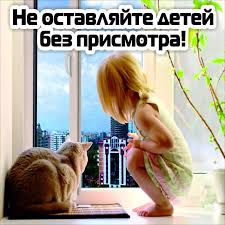 